telefono
email
URLLa domanda è da inoltrare all’Ufficio dell’amministrazione e del controlling.6. SottoscrizioneRepubblica e Cantone Ticino
Dipartimento delle finanze e dell’economia
Divisione dell’economiaUfficio dell’amministrazione e del controlling
Viale Stefano Franscini 17
6501 Bellinzona091 814 35 41
dfe-uac@ti.ch
www.ti.ch/uacUfficio dell’amministrazione e del controlling
6501 BellinzonaModulo RA
Documento per la richiesta ufficiale di un accontoModulo RA
Documento per la richiesta ufficiale di un accontoModulo per richiedere l’erogazione di sussidi (L-inn)Modulo per richiedere l’erogazione di sussidi (L-inn)Per compilare il presente modulo vogliate seguire le istruzioni indicate nelle condizioni generali per la richiesta d’erogazione di sussidi secondo i disposti di Legge di competenza dell’Ufficio dell’amministrazione e del controlling.
Tutte le informazioni devono essere riferite al preventivo considerato per l’emissione della decisione di aiuto da parte dell’Ufficio per lo sviluppo economico.Le condizioni generali, come pure i moduli RA richiesta di acconto, RL richiesta di liquidazione e TRC tabella riassuntiva dei costi / investimenti, possono essere scaricati dal sito: www.ti.ch/uacL’Ufficio dell’amministrazione e del controlling darà seguito alla richiesta soltanto se le informazioni contenute nel presente modulo e nel modulo TRC “tabella riassuntiva dei costi / investimenti” sono complete.1. Dati del richiedente 1. Dati del richiedente 1. Dati del richiedente 1. Dati del richiedente 1. Dati del richiedente No. IncartoRichiesta acconto no. 1 	  2	  3Azienda,
Ragione socialePersona di contattoIndirizzoLuogoTelefono ufficioTelefono mobileFaxE-mailNo. contribuente IVA / IDINome bancaNo. c.toIntestazione del contoNo. IBANE-mail2.	Stato avanzamento degli investimenti: punto della situazione
(comprendente tutti i lavori / investimenti, computabili e non)2.	Stato avanzamento degli investimenti: punto della situazione
(comprendente tutti i lavori / investimenti, computabili e non)2.	Stato avanzamento degli investimenti: punto della situazione
(comprendente tutti i lavori / investimenti, computabili e non)2.	Stato avanzamento degli investimenti: punto della situazione
(comprendente tutti i lavori / investimenti, computabili e non)2.	Stato avanzamento degli investimenti: punto della situazione
(comprendente tutti i lavori / investimenti, computabili e non)2.	Stato avanzamento degli investimenti: punto della situazione
(comprendente tutti i lavori / investimenti, computabili e non)2.	Stato avanzamento degli investimenti: punto della situazione
(comprendente tutti i lavori / investimenti, computabili e non)data inizio degli investimentidata inizio degli investimentidata prevista per la conclusione
degli investimentidata prevista per la conclusione
degli investimentiBreve descrizione sull’avanzamento degli investimenti (valutazione % dei lavori eseguiti)Breve descrizione sull’avanzamento degli investimenti (valutazione % dei lavori eseguiti)Breve descrizione sull’avanzamento degli investimenti (valutazione % dei lavori eseguiti)Breve descrizione sull’avanzamento degli investimenti (valutazione % dei lavori eseguiti)Breve descrizione sull’avanzamento degli investimenti (valutazione % dei lavori eseguiti)Si sono riscontrati dei ritardi nell’avanzamento degli investimenti? No	 Sì (indicare i motivi del ritardo e il nuovo termine per la conclusione degli investimenti)Si sono riscontrati dei ritardi nell’avanzamento degli investimenti? No	 Sì (indicare i motivi del ritardo e il nuovo termine per la conclusione degli investimenti)Si sono riscontrati dei ritardi nell’avanzamento degli investimenti? No	 Sì (indicare i motivi del ritardo e il nuovo termine per la conclusione degli investimenti)Si sono riscontrati dei ritardi nell’avanzamento degli investimenti? No	 Sì (indicare i motivi del ritardo e il nuovo termine per la conclusione degli investimenti)Si sono riscontrati dei ritardi nell’avanzamento degli investimenti? No	 Sì (indicare i motivi del ritardo e il nuovo termine per la conclusione degli investimenti)Elencare e descrivere eventuali imprevistiElencare e descrivere eventuali imprevistiElencare e descrivere eventuali imprevistiElencare e descrivere eventuali imprevistiElencare e descrivere eventuali imprevistiSono state o saranno apportate delle modifiche rispetto agli investimenti approvati dall’Ufficio per lo sviluppo economico?
(varianti d’investimento / investimenti sostitutivi su macchinari o impianti/ piano di finanziamento degli investimenti) No	 Sì (descrivere e allegare piani esecutivi aggiornati / scheda tecnica macchina o impianto)Sono state o saranno apportate delle modifiche rispetto agli investimenti approvati dall’Ufficio per lo sviluppo economico?
(varianti d’investimento / investimenti sostitutivi su macchinari o impianti/ piano di finanziamento degli investimenti) No	 Sì (descrivere e allegare piani esecutivi aggiornati / scheda tecnica macchina o impianto)Sono state o saranno apportate delle modifiche rispetto agli investimenti approvati dall’Ufficio per lo sviluppo economico?
(varianti d’investimento / investimenti sostitutivi su macchinari o impianti/ piano di finanziamento degli investimenti) No	 Sì (descrivere e allegare piani esecutivi aggiornati / scheda tecnica macchina o impianto)Sono state o saranno apportate delle modifiche rispetto agli investimenti approvati dall’Ufficio per lo sviluppo economico?
(varianti d’investimento / investimenti sostitutivi su macchinari o impianti/ piano di finanziamento degli investimenti) No	 Sì (descrivere e allegare piani esecutivi aggiornati / scheda tecnica macchina o impianto)Sono state o saranno apportate delle modifiche rispetto agli investimenti approvati dall’Ufficio per lo sviluppo economico?
(varianti d’investimento / investimenti sostitutivi su macchinari o impianti/ piano di finanziamento degli investimenti) No	 Sì (descrivere e allegare piani esecutivi aggiornati / scheda tecnica macchina o impianto)Il progetto e le relative commesse devono sottostare alla Legge sulle commesse pubbliche (LCPubb) o al Concordato intercantonale sugli appalti pubblici (CIAP)? Sì	 NoSe SI, la LCPubb o il CIAP sono stati rispettati? Sì	 No (motivare)Il progetto e le relative commesse devono sottostare alla Legge sulle commesse pubbliche (LCPubb) o al Concordato intercantonale sugli appalti pubblici (CIAP)? Sì	 NoSe SI, la LCPubb o il CIAP sono stati rispettati? Sì	 No (motivare)Il progetto e le relative commesse devono sottostare alla Legge sulle commesse pubbliche (LCPubb) o al Concordato intercantonale sugli appalti pubblici (CIAP)? Sì	 NoSe SI, la LCPubb o il CIAP sono stati rispettati? Sì	 No (motivare)Il progetto e le relative commesse devono sottostare alla Legge sulle commesse pubbliche (LCPubb) o al Concordato intercantonale sugli appalti pubblici (CIAP)? Sì	 NoSe SI, la LCPubb o il CIAP sono stati rispettati? Sì	 No (motivare)Il progetto e le relative commesse devono sottostare alla Legge sulle commesse pubbliche (LCPubb) o al Concordato intercantonale sugli appalti pubblici (CIAP)? Sì	 NoSe SI, la LCPubb o il CIAP sono stati rispettati? Sì	 No (motivare)Altre osservazioni e segnalazioni importanti sugli investimenti (ad esempio lavori o investimenti non eseguiti)Altre osservazioni e segnalazioni importanti sugli investimenti (ad esempio lavori o investimenti non eseguiti)Altre osservazioni e segnalazioni importanti sugli investimenti (ad esempio lavori o investimenti non eseguiti)Altre osservazioni e segnalazioni importanti sugli investimenti (ad esempio lavori o investimenti non eseguiti)Altre osservazioni e segnalazioni importanti sugli investimenti (ad esempio lavori o investimenti non eseguiti)3.	Evoluzione degli investimenti:
controlling finanziario comprendente tutti gli investimenti, computabili e non3.	Evoluzione degli investimenti:
controlling finanziario comprendente tutti gli investimenti, computabili e non3.	Evoluzione degli investimenti:
controlling finanziario comprendente tutti gli investimenti, computabili e non3.	Evoluzione degli investimenti:
controlling finanziario comprendente tutti gli investimenti, computabili e non3.	Evoluzione degli investimenti:
controlling finanziario comprendente tutti gli investimenti, computabili e non3.	Evoluzione degli investimenti:
controlling finanziario comprendente tutti gli investimenti, computabili e non3.	Evoluzione degli investimenti:
controlling finanziario comprendente tutti gli investimenti, computabili e nonVisione generale degli investimenti Visione generale degli investimenti Visione generale degli investimenti Visione generale degli investimenti Visione generale degli investimenti Visione generale degli investimenti Investimento totale
del progetto a preventivoInvestimento totale
del progetto a preventivoInvestimento sostenuto ad oggi 
(compreso la presente richiesta)Investimenti presentati in questa
richiesta di accontoCHF      CHF      CHF      CHF      4.	Dettaglio investimenti 4.	Dettaglio investimenti 4.	Dettaglio investimenti 4.	Dettaglio investimenti 4.	Dettaglio investimenti 4.	Dettaglio investimenti 4.	Dettaglio investimenti Descrizione delle principali posizioni come
a business planDescrizione delle principali posizioni come
a business planPreventivo 
(come da decisione d’aiuto)Consuntivo parziale 
(come da modulo TRC)CHFCHFTotale investimentiTotale investimenti./. investimenti non computabili./. investimenti non computabiliTotale investimenti computabiliTotale investimenti computabiliLo stato d’avanzamento degli investimenti è in linea con quanto preventivato a business plan ed approvati dall’USE?Nel caso in cui, in questa fase d’esecuzione del progetto, ci fosse un sorpasso della spesa d’investimento, indicare le motivazioni e l’importo del sorpassoNel caso in cui, in questa fase di progetto, ci fosse un sorpasso della spesa d’investimento, quali correttivi si intendono adottare per allinearsi al preventivo di spesa iniziale ed evitare cosi il sorpasso di spesa a consuntivo?Eventuali modifiche di progetto o d’investimento (eseguite o da eseguire) in che misura % andranno ad incidere sul costo totale del progetto o degli investimenti?A consuntivo si prevedono dei sorpassi di spesa superiori al 10% del preventivo? No	 Sì (indicare come si prevede di finanziarli)A consuntivo si prevedono dei sorpassi di spesa superiori al 10% del preventivo? No	 Sì (indicare come si prevede di finanziarli)Attualmente sono in corso nei vostri confronti procedure esecutive secondo la Legge esecuzione e fallimenti? No	 Sì (indicare creditore e importo)Attualmente sono in corso nei vostri confronti procedure esecutive secondo la Legge esecuzione e fallimenti? No	 Sì (indicare creditore e importo)Attualmente sono in corso nei vostri confronti procedure esecutive secondo la Legge esecuzione e fallimenti? No	 Sì (indicare creditore e importo)5. Osservazioni5. Osservazioni5. Osservazioni5. OsservazioniSi dichiara che le informazioni contenute nel presente questionario e nei documenti allegati sono complete e veritiere. Si autorizza altri servizi cantonali e federali a rilasciare all’Ufficio dell’amministrazione e del controlling eventuali informazioni complementari concernenti il richiedente del sussidio.Si certifica che i firmatari detengono diritto di firma come da registro di commercio.Si dichiara che le informazioni contenute nel presente questionario e nei documenti allegati sono complete e veritiere. Si autorizza altri servizi cantonali e federali a rilasciare all’Ufficio dell’amministrazione e del controlling eventuali informazioni complementari concernenti il richiedente del sussidio.Si certifica che i firmatari detengono diritto di firma come da registro di commercio.Si dichiara che le informazioni contenute nel presente questionario e nei documenti allegati sono complete e veritiere. Si autorizza altri servizi cantonali e federali a rilasciare all’Ufficio dell’amministrazione e del controlling eventuali informazioni complementari concernenti il richiedente del sussidio.Si certifica che i firmatari detengono diritto di firma come da registro di commercio.Si dichiara che le informazioni contenute nel presente questionario e nei documenti allegati sono complete e veritiere. Si autorizza altri servizi cantonali e federali a rilasciare all’Ufficio dell’amministrazione e del controlling eventuali informazioni complementari concernenti il richiedente del sussidio.Si certifica che i firmatari detengono diritto di firma come da registro di commercio.Luogo e data:                   Luogo e data:                   Nome e qualifica della persona autorizzata:      Nome e qualifica della persona autorizzata:      Luogo e data:                   Luogo e data:                   Firma 1:Firma 2:Elenco allegatiElenco allegatiElenco allegati1.	Modulo TRC riassuntivo di tutti gli investimenti, computabili e non, datato, timbrato e firmato.
(Una copia del modulo in formato elettronico sarà richiesta in fase di verifica da parte del funzionario responsabile del controlling del progetto).	Modulo TRC riassuntivo di tutti gli investimenti, computabili e non, datato, timbrato e firmato.
(Una copia del modulo in formato elettronico sarà richiesta in fase di verifica da parte del funzionario responsabile del controlling del progetto).2.	Schede contabili come indicato nel modulo TRC.	Schede contabili come indicato nel modulo TRC.3.	Fatture con un importo che supera il 5% dell’investimento computabile o per le quali siano state accordate altre forme di pagamento (leasing/rate).	Fatture con un importo che supera il 5% dell’investimento computabile o per le quali siano state accordate altre forme di pagamento (leasing/rate).4.	Eventuale contratto leasing con dichiarazione di riscatto, fatture e giustificativi di pagamento pro-rata.	Eventuale contratto leasing con dichiarazione di riscatto, fatture e giustificativi di pagamento pro-rata.5.	Altro      	Altro      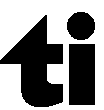 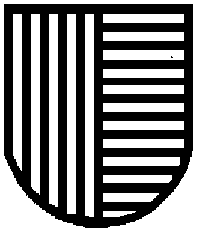 